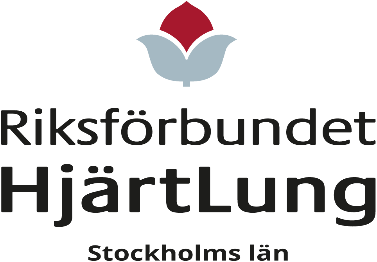 Ansökningsblankett avseende fonden för medlemsrekrytering Fondens ändamål är att stödja och stimulera lokalföreningarna i deras medlemsrekrytering. Datum:__ ____________    Underskrift av lokalföreningens ordförande: -------------------------------------------------------------------------------------------------------------------------- Styrelsen i länsföreningens anteckningar: ____________________________________________________________________________________________________________________________________________________ Sökande lokalförening/kontaktperson: Äskat medel: Ändamål: Eventuellt projekt fr.o.m. – t.o.m.: Namn på projektledaren:   Övriga upplysningar: 